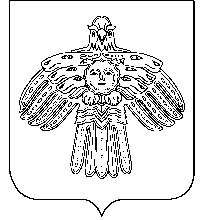 «Новый Бор» сикт овмодчоминса                                                     Администрация сельского поселенияадминистрация                                             «Новый Бор»                                                    П О С Т А Н О В Л Е Н И Е                                                               Ш У ö Мот 01 июня 2017 г. № 06/48пст  Новый Бор, Республика КомиРуководствуясь  Жилищным кодексом Российской Федерации, постановлением Правительства РФ № 75 от 06 февраля 2006 года  администрация сельского поселения «Новый Бор»ПОСТАНОВЛЯЕТ:1. Создать конкурсную комиссию для проведения открытого конкурса по отбору управляющей организации для управления многоквартирными домами согласно приложению № 1.2. Утвердить порядок работы конкурсной комиссии по проведению открытого конкурса по отбору управляющей организации для управления многоквартирными домами согласно приложению № 2. 3. Контроль за исполнением постановления возложить на ведущего специалиста администрации сельского поселения «Новый Бор» (Каневу М.В.). 4. Настоящее постановление вступает в силу со дня принятия.Приложение № 1к постановлению администрации сельского поселения «Новый Бор»      от 01 июня 2017 года № 06/48                                               Составконкурсной комиссии для проведения открытого конкурса по отбору управляющей организации для управления многоквартирными домами УТВЕРЖДЕНпостановлением администрации сельского поселения «Новый Бор»,      от 01 июня 2017 года № 06/48приложение № 2                                          Порядокработы конкурсной комиссии по проведению открытого конкурса по отбору управляющей организации для управления многоквартирными домами1. Организатор конкурса не позднее чем за 5 рабочих дней до размещения извещения о проведении конкурса принимает решение о создании конкурсной комиссии, определяет ее состав и порядок работы, назначает председатель комиссии. Организатор конкурса может создать одну или несколько постоянно действующих комиссий, при этом срок полномочий комиссии не может превышать 2 года.2. В состав конкурсной комиссии должно входить не менее 5 человек, в том числе должностные лица Администрации сельского поселения «Новый Бор», являющегося организатором конкурса. За 20 дней до размещения извещения о проведении конкурса организатор конкурса направляет в Совет муниципального образования сельского поселения  «Новый Бор» запрос о делегировании депутатов в состав конкурсной комиссии. Указанный орган местного самоуправления вправе делегировать 2 депутатов для включения в состав конкурсной комиссии. В случае если в течение 15 дней после получения такого запроса Совет муниципального образования сельского поселения «Новый Бор» делегировал депутатов в состав конкурсной комиссии, организатор конкурса включает указанных лиц в состав конкурсной комиссии.3. Членами конкурсной комиссии не могут быть физические лица, лично заинтересованные в результатах конкурса (в том числе лица, являющиеся претендентами, участниками конкурса или состоящие в трудовых отношениях с организациями, являющимися претендентами, участниками конкурса, а также родственники претендента (участника конкурса) - физического лица (физических лиц), состоящего в трудовых отношениях с организациями, являющимися претендентами, участниками конкурса, либо физические лица, на которых способны оказывать влияние претенденты, участники конкурса (в том числе лица, являющиеся участниками (акционерами) указанных организаций, членами их органов управления, кредиторами участников конкурса). В случае выявления таких лиц организатор конкурса обязан незамедлительно исключить их из состава конкурсной комиссии и назначить иных лиц в соответствии с настоящими Правилами.4. Конкурсная комиссия рассматривает заявки на участие в конкурсе и проводит конкурс.5. Руководство работой конкурсной комиссии осуществляет председатель конкурсной комиссии, назначаемый организатором конкурса, а в его отсутствие - заместитель, назначаемый председателем конкурсной комиссии.6. Члены конкурсной комиссии должны своевременно и должным образом уведомляться организатором конкурса о месте, дате и времени проведения заседания комиссии.7. Конкурсная комиссия правомочна, если на заседании присутствуют более 50 процентов общего числа ее членов. Каждый член конкурсной комиссии имеет 1 голос.8. Решения конкурсной комиссии принимаются простым большинством голосов членов конкурсной комиссии, принявших участие в ее заседании. При равенстве голосов решение принимается председателем конкурсной комиссии.9. Решения конкурсной комиссии в день их принятия оформляются протоколами, которые подписывают члены конкурсной комиссии, принявшие участие в заседании. Не допускаются заполнение протоколов карандашом и внесение в них исправлений.10. На заседаниях конкурсной комиссии могут присутствовать представители ассоциаций (союзов) товариществ собственников жилья, жилищных, жилищно-строительных кооперативов или иных специализированных потребительских кооперативов, ассоциаций собственников помещений в многоквартирных домах, действующих на территории субъекта Российской Федерации, а также представители общественных объединений потребителей (их ассоциаций, союзов), действующих на территории субъекта Российской Федерации. Полномочия указанных представителей подтверждаются документально.11. На заседаниях конкурсной комиссии могут присутствовать претенденты, участники конкурса или их представители, а также представители средств массовой информации._____________________О создании конкурсной комиссии по проведению открытого конкурса по отбору управляющей организации для управления многоквартирными домамиГлава сельского поселения«Новый Бор»Н.А. Артеева Артеева Надежда Анатольевна -глава сельского поселения «Новый Бор», председатель комиссии;Канева Мария Валерьевна-ведущий специалист администрации сельского поселения «Новый Бор», заместитель председателя комиссии;Кислякова Любовь Афанасьевна-ведущий эксперт сектора ФБУ администрации сельского поселения «Новый Бор», секретарь комиссииЧлены комиссии:Члены комиссии:Члены комиссии:Носов Иван Маркелович-депутат Совета сельского поселения «Новый Бор»;Домричев Александр Владимирович-депутат Совета сельского поселения «Новый Бор».